VACACIONES CON TU MASCOTASi tienes pensado viajar con tu mascota debes tomar ciertas precauciones antes de  partir y prever los problemas que puedan presentarse por el camino para que las vacaciones de todos resulten gratificantes.Es imprescindible visitar al veterinario para actualizar vacunas, desparasitar con un producto eficaz y de amplio espectro tanto para gusanos intestinales como para parásitos externos que ofrezcan protección frente a pulgas, garrapatas y mosquitos. Y por supuesto, que perros y gatos vayan acompañados de su pasaporte.El vehículo propio es la forma más recomendable para viajar con nuestra mascota: nosotros podremos vigilar su estado y ella se sentirá más segura entre la familia.Si el animal no está acostumbrado al coche, será mejor darle largos paseos antes de la fecha de partida. En tal caso también será conveniente que permanezca en ayunas unas 12 horas antes de marchar.Su veterinario puede recomendarle formas eficaces de tratar el mareo en los perros.Es importante recordar que está prohibido que el animal permanezca suelto en el habitáculo del coche, ya que puede molestar o distraer al conductor del mismo y ser causa de accidentes.Es muy importante no meterlo en el maletero, ni dejarlo dentro del coche encerrado, puesto que corremos un alto riesgo de muerte por golpe de calor. Si es necesario que permanezca dentro del coche, minimizaremos el tiempo de espera, y dejaremos el vehículo siempre a la sombra, con las puertas cerradas pero las ventanillas lo suficientemente bajadas como para que el animal no se asfixie.Será necesario parar cada dos horas aproximadamente para que el animal haga sus necesidades, espacio de tiempo que se acorta bastante en el caso de los cachorros.Si está inquieto y no para de tragar saliva no cabe duda de que está mareado: será necesario parar de inmediato y dejarle salir del coche.En verano el agua fresca es el compañero idóneo para toda la familia, también para nuestra mascota que debe beber con frecuencia.Otro consejo importante es que no debemos dejar que saque la cabeza por la ventanilla en el trayecto. Clínica Veterinaria Albeitar Toledo.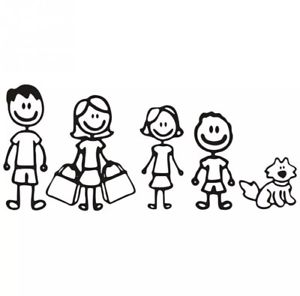 